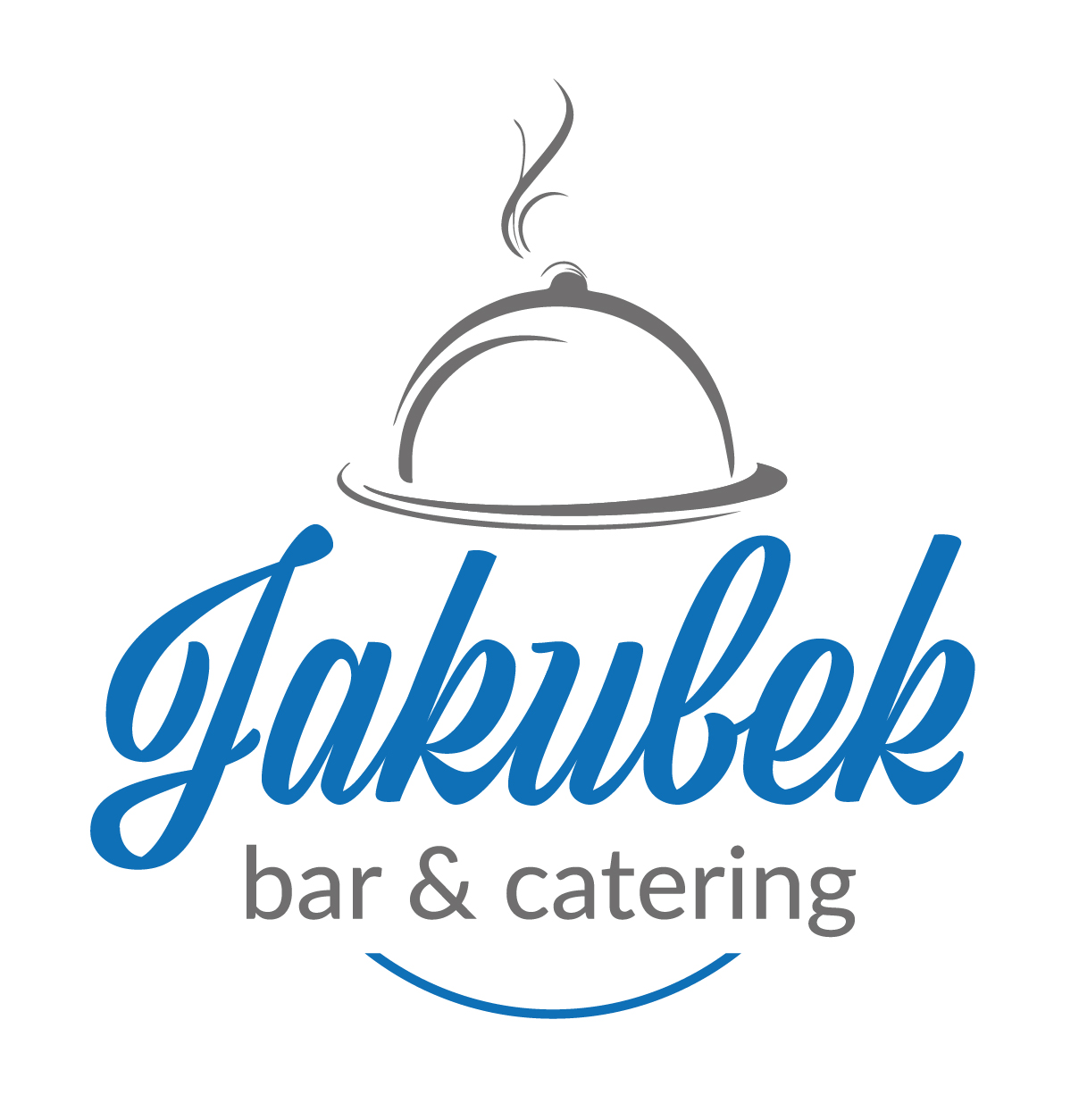 

06-10.06.2022 r..ALERGENY : 
1. Zboża zawierające gluten (tj. pszenica, żyto, jęczmień, owies, orkisz) i produkty pochodne
2. Skorupiaki i produkty pochodne
3. Jajka i produkty pochodne
4. Ryby i produkty pochodne
5. Orzeszki ziemne (arachidowe) i produkty pochodne
6. Soja i produkty pochodne
7. Mleko i produkty pochodne
8. Orzechy tj. migdały, orzechy laskowe, orzechy włoskie, nerkowce , orzechy pekan, orzechy brazylijskie, pistacje, orzechy makadamia i produkty pochodne
Jadłospis opracowano przy współpracy z Firmą Hacpasz Hanna Półtorak oraz Dietetyk Karolina Szynaka z wykorzystaniem niektórych pozycji w jadłospisie oraz z rekomendacji dla realizatorów żywienia z zakresu zasad prawidłowego żywienia w przedszkolach: https://www.gov.pl/attachment/138a0ce9-e87c-4861-9804-9654b2ac8f14






06.06-10.06.2022 r..ALERGENY : 
1. Zboża zawierające gluten (tj. pszenica, żyto, jęczmień, owies, orkisz) i produkty pochodne
2. Skorupiaki i produkty pochodne
3. Jajka i produkty pochodne
4. Ryby i produkty pochodne
5. Orzeszki ziemne (arachidowe) i produkty pochodne
6. Soja i produkty pochodne
7. Mleko i produkty pochodne
8. Orzechy tj. migdały, orzechy laskowe, orzechy włoskie, nerkowce , orzechy pekan, orzechy brazylijskie, pistacje, orzechy makadamia i produkty pochodne
Jadłospis opracowano przy współpracy z Firmą Hacpasz Hanna Półtorak oraz Dietetyk Karolina Szynaka z wykorzystaniem niektórych pozycji w jadłospisie oraz z rekomendacji dla realizatorów żywienia z zakresu zasad prawidłowego żywienia w przedszkolach: https://www.gov.pl/attachment/138a0ce9-e87c-4861-9804-9654b2ac8f14



06-10.06.2022 r..ALERGENY : 
1. Zboża zawierające gluten (tj. pszenica, żyto, jęczmień, owies, orkisz) i produkty pochodne
2. Skorupiaki i produkty pochodne
3. Jajka i produkty pochodne
4. Ryby i produkty pochodne
5. Orzeszki ziemne (arachidowe) i produkty pochodne
6. Soja i produkty pochodne
7. Mleko i produkty pochodne
8. Orzechy tj. migdały, orzechy laskowe, orzechy włoskie, nerkowce , orzechy pekan, orzechy brazylijskie, pistacje, orzechy makadamia i produkty pochodne
Jadłospis opracowano przy współpracy z Firmą Hacpasz Hanna Półtorak oraz Dietetyk Karolina Szynaka z wykorzystaniem niektórych pozycji w jadłospisie oraz z rekomendacji dla realizatorów żywienia z zakresu zasad prawidłowego żywienia w przedszkolach: https://www.gov.pl/attachment/138a0ce9-e87c-4861-9804-9654b2ac8f14
Poniedziałek  6.06Poniedziałek  6.06Poniedziałek  6.06Poniedziałek  6.06Poniedziałek  6.06PosiłekPosiłekPotrawaALERGENYI i II śniadanieI i II śniadanieKiełbaska na ciepło chleb z masłem herbata1,3,5,6,7,8Zupa i II danieZupa i II danieKapuśniak ze słodkiej kapusty z kiełbaską3,5,7Zupa i II danieZupa i II danieSpaghetti bolognese, woda z cytryną 1,3Zupa i II danieZupa i II danieKasza manna z mlekiem z musem owocowym  1,3,5,7,8Wtorek 07.06Wtorek 07.06Wtorek 07.06Wtorek 07.06Wtorek 07.06PosiłekPosiłekPotrawaALERGENYI i II śniadanieI i II śniadaniePłatki owsiane z bananem , kanapeczki z pasta jajeczną, herbata miętowa1,3,7Brokułowa1,3,5,7Zupa i II danieZupa i II danieKurczak w sosie z warzywami , surówka z kapusty pekińskiej z kukurydzą , kompot1,7PodwieczorekPodwieczorekGofry + jabłko-ŚRODA 08.06ŚRODA 08.06ŚRODA 08.06ŚRODA 08.06ŚRODA 08.06PosiłekPosiłekPotrawaALERGENYI i II śniadanieI i II śniadanieKanapka z serkiem topionym i pomidorem , herbata z miodem i cytryną1,3,7Zupa i II danieZupa i II danieBuraczkowa7Zupa i II danieZupa i II danieSchabowy tradycyjny , ziemniaczki marchewka z groszkiem , kompot1,3,7PodwieczorekPodwieczorekMix owoców + pałka kukurydziana1,3,5,7,8CZWARTEK 09.06CZWARTEK 09.06CZWARTEK 09.06CZWARTEK 09.06CZWARTEK 09.06PosiłekPosiłekPotrawaALERGENYŚniadanieŚniadanieChleb graham masło kiełbasa krakowska , ogórek zielony , herbata owocowa1,3,7,Zupa i II danieZupa i II danieZupa z fasolki szparagowej 6,7Zupa i II danieZupa i II danieNaleśniki  woda z cytryną2,7,8PodwieczorekPodwieczorekBudyń waniliowy ciasteczko owsiane 1,3,6,7,8PIĄTEK 10,06PIĄTEK 10,06PIĄTEK 10,06PIĄTEK 10,06PIĄTEK 10,06PosiłekPotrawaPotrawaALERGENYI i II śniadanieMakaron na mleku kanapka z twarożkiem i szczypiorkiem Makaron na mleku kanapka z twarożkiem i szczypiorkiem 1,3,5,7,8I i II śniadanieZupa zacierkowaZupa zacierkowa1,3,7Zupa i II daniePieczeń w sosie własnym kasza kuskus ,surówka z marchwi , woda z cytryną Pieczeń w sosie własnym kasza kuskus ,surówka z marchwi , woda z cytryną 1,4,5,8PodwieczorekZapiekanka z serem mozzarella i sosem pomidorowym Zapiekanka z serem mozzarella i sosem pomidorowym 1,3,7,8Poniedziałek 06.06Poniedziałek 06.06Poniedziałek 06.06Poniedziałek 06.06Poniedziałek 06.06PosiłekPosiłekPotrawaALERGENYZupa i II danieZupa i II danieKapuśniak ze słodkiej kapusty3,5,7Spaghetti bolognese , woda z cytryną1,3,5,7Wtorek 07.06Wtorek 07.06Wtorek 07.06Wtorek 07.06Wtorek 07.06PosiłekPosiłekPotrawaALERGENYBrokulowa1,3,5,7Zupa i II danieZupa i II danieKurczak w sosie z warzywami ziemniaczki surówka z kapusty pekińskiej z kukurydzą , kompot1,7ŚRODA 08.06ŚRODA 08.06ŚRODA 08.06ŚRODA 08.06ŚRODA 08.06PosiłekPosiłekPotrawaALERGENYZupa i II danieZupa i II danieBuraczkowa7Zupa i II danieZupa i II danieSchabowy tradycyjny , marchewka z groszkiem ,kompot1,3,7CZWARTEK 09.06CZWARTEK 09.06CZWARTEK 09.06CZWARTEK 09.06CZWARTEK 09.06PosiłekPosiłekPotrawaALERGENYZupa i II danieZupa i II danieZupa z fasolki szparagowej 6,7Zupa i II danieZupa i II danieNaleśniki , woda z cytryną2,7,8PIĄTEK 10.06PIĄTEK 10.06PIĄTEK 10.06PIĄTEK 10.06PIĄTEK 10.06PosiłekPotrawaPotrawaALERGENYZupa zacierkowaZupa zacierkowa1,3,7Zupa i II daniePieczeń w sosie własnym kasza kuskus surówka z marchwi , woda z cytrynąPieczeń w sosie własnym kasza kuskus surówka z marchwi , woda z cytryną1,4,5,8Poniedziałek  06.06Poniedziałek  06.06Poniedziałek  06.06Poniedziałek  06.06Poniedziałek  06.06PosiłekPosiłekPotrawaALERGENYZupa i II danieZupa i II danieSpaghetti bolognese , woda z cytryną3,5,7Wtorek 07.06Wtorek 07.06Wtorek 07.06Wtorek 07.06Wtorek 07.06PosiłekPosiłekPotrawaALERGENYBrokułowa , pieczywo1,3,5,7ŚRODA 08.06ŚRODA 08.06ŚRODA 08.06ŚRODA 08.06ŚRODA 08.06PosiłekPosiłekPotrawaALERGENYSchabowy tradycyjny , marchewka z groszkiem ,woda z cytryną1,3,7CZWARTEK 09.06CZWARTEK 09.06CZWARTEK 09.06CZWARTEK 09.06CZWARTEK 09.06PosiłekPosiłekPotrawaALERGENYZupa i II danieZupa i II danieZupa z fasolki szparagowej ,pieczywo 6,7PIĄTEK 10.06PIĄTEK 10.06PIĄTEK 10.06PIĄTEK 10.06PIĄTEK 10.06PosiłekPotrawaPotrawaALERGENYZupa i II daniePieczeń w sosie własnym kasza kuskus surówka  marchwi ,woda z cytrnąPieczeń w sosie własnym kasza kuskus surówka  marchwi ,woda z cytrną1,4,5,8